別の視点から物事を考えてみます。同じ物事についても、どの立場や視点から見るかによって、別の意味や価値を見いだすことができます。フィッシュボーンは、魚の骨の形をしたチャートです。魚の頭にトピックや課題を、中骨にそのトピックを考える際の視点を、小骨に具体的なを書くことで、トピックについて多角的に考えることができます。中骨と小骨の数は、視点の数や具体的な事柄の数によって自由に増減させてかまいません。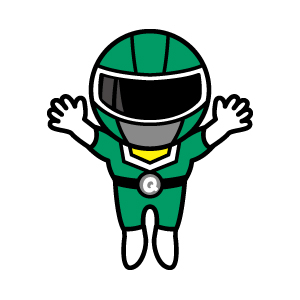 物語や小説を読んだとき、それがどのような作品だったのかを考える視点はいくつもあります。上の図では、の「銀河鉄道の夜」を読んでした例を示しています。中骨に「登場人物」「主題（テーマ）」などの視点を書き、それぞれの視点について、小骨に具体的な事柄を書きんでいます。このように、フィッシュボーンを使うことで、物事を多角的に見た結果を可視化できます。また、チャートを他の人と見せ合うと、書き込んだ内容の共通点や相違点がわかりやすくなります。/